Actions des établissements scolairesPublication de bannières sur le recensement et « Ma JDC sur mobile » sur le portail Internet et sur le site de suivi de notation (espace numérique de travail, ENT) Etablissements scolaires recevant des jeunes de 16 ans (publics et privés, enseignement général, technologique, agricole ou professionnel) Lien vers www.defense.gouv.fr/jdc.Avec encart : Envoi, par le site ENT de l’établissement scolaire, d’une alerte aux parents des jeunes âgés de 16 ans :Envoi, par l’établissement scolaire, d’un sms aux parents des jeunes âgés de 16 ans : Insertion d’un bandeau d’information dans le carnet de correspondance des élèves :Annonce faite par le professeur principal aux élèves âgés de seize ans :Transmission de flyers Pour distribution aux parents lors des réunions parents-professeursOu pour insertion dans le dossier d’accueil remis à chaque élève à la rentrée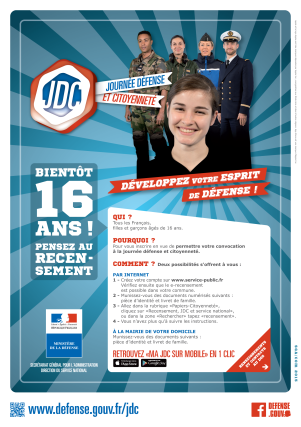 Sensibilisation du rectorat et d’autres acteurs du milieu scolaire :Publication de bannières sur le site Internet du rectorat, accompagnées d’un texte sur la détection des jeunes en difficulté de lecture (texte issu du « kit illettrisme » du rectorat de Dijon).Bassin académique, trinôme académique, parents d’élèves, réservistes citoyens, professeurs d’enseignement moral et civique (EMC), futurs professeurs.Encart dans les magazines régionaux de l’Onisep « Après la 3e » et « Un CAP pour un métier » :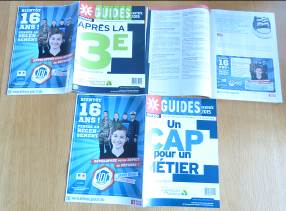 Vous avez 16 ans ? Faites-vous recenser à la mairie de votre domicile ou, si votre mairie est raccordée au recensement en ligne, sur le site www.service-public.fr, muni de votre carte d’identité et livret de famille. Vous serez convoqué environ un an plus tard à la Journée défense et citoyenneté, dont le certificat vous sera réclamé pour votre inscription aux examens, permis de conduire ou à l’université. De plus, le recensement permet l’inscription automatique sur les listes électorales à l’âge de 18 ans. 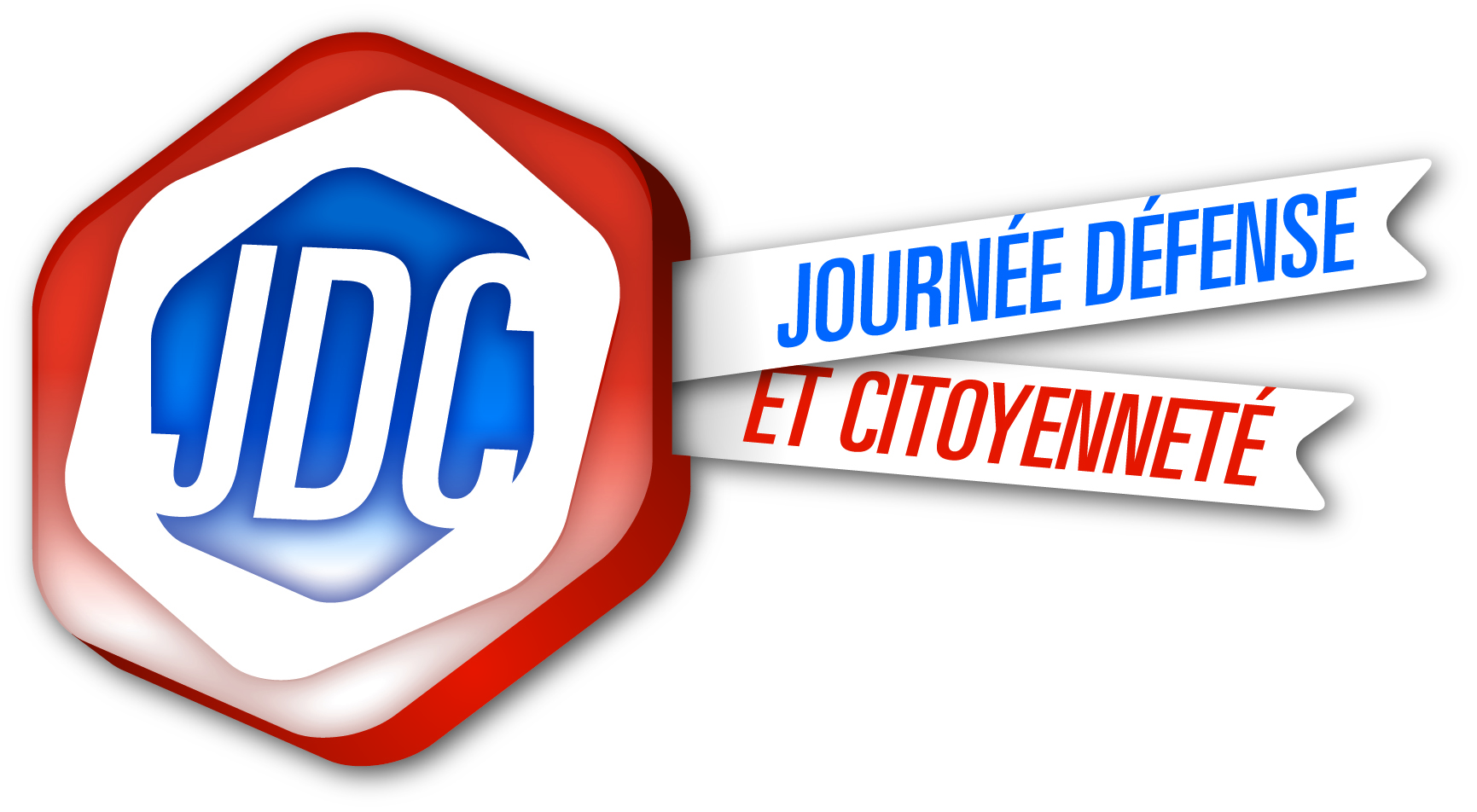 Il vous est conseillé de vous faire recenser dans les délais légaux (entre vos 16 ans et les trois mois qui suivent), afin de pouvoir vous inscrire sans difficulté à vos examens.Plus d’information sur www.defense.gouv.fr/jdc et sur l’application mobile « Ma JDC ».Votre enfant a 16 ans ? Faites-le recenser à la mairie de son domicile ou sur le site www.service-public.fr si la mairie est raccordée au recensement en ligne. Il sera convoqué à la Journée défense et citoyenneté, dont le certificat est nécessaire pour toute inscription aux examens, au permis de conduire ou à l’université. Infos sur www.defense.gouv.fr/jdc et sur l’application mobile « Ma JDC ».Votre enfant a 16 ans ? Faites-le recenser à la mairie de son domicile ou sur le site www.service-public.fr si la mairie est raccordée au recensement en ligne. Il sera convoqué à la Journée défense et citoyenneté, dont le certificat est nécessaire pour toute inscription aux examens, au permis de conduire ou à l’université. Infos sur www.defense.gouv.fr/jdc et sur l’application mobile « Ma JDC ».Votre enfant a 16 ans ? Pensez à le faire recenser à la mairie de votre domicile, muni du livret de famille et de sa pièce d’identité, ou sur Internet si votre mairie est raccordée au recensement en ligne (www.service-public.fr). Il sera ensuite convoqué à la Journée défense et citoyenneté à l’âge de 17 ans. Cette action est nécessaire pour qu’il puisse s’inscrire aux examens et au permis de conduire, et entraîne son inscription sur les listes électorales à 18 ans. Il est conseillé de procéder au recensement de votre enfant dans les délais légaux, soit entre l’âge de 16 ans et les trois mois qui suivent, afin de pouvoir l’inscrire sans difficulté à ses examens. Plus d’information sur www.defense.gouv.fr/jdc et sur l’application mobile « Ma JDC ».Signature des parents :Si vous souhaitez passer vos examens, poursuivre vos études et vous présenter au permis de conduire, il vous faut effectuer la Journée défense et citoyenneté. Pour cela, rendez-vous à la mairie de votre domicile pour vous faire recenser, et ce, entre vos 16 ans et les trois mois qui suivent. La mairie vous demandera de présenter votre livret de famille et votre carte d’identité. Certaines mairies pratiquent le recensement en ligne sur le site www.service-public.fr (il vous faudra alors scanner votre livret de famille et carte d’identité). Ce recensement vous permettra d’être convoqué en JDC vers vos 17 ans. Ainsi, vous pourrez présenter le certificat de participation à la JDC qui sera exigé lorsque vous vous inscrirez à vos examens et concours ou au permis de conduire. Tous ceux qui ne se sont pas fait recenser à l’âge légal (soit entre la date anniversaire de leurs 16 ans et l’âge de 16 ans et trois mois), peuvent régulariser leur situation jusqu’à l’âge de 25 ans, en effectuant volontairement la démarche du recensement auprès de leur mairie.